01.02.2024                                      г. Зеленогорск                                      № 189-рО внесении изменений в распоряжениеАдминистрации ЗАТО г. Зеленогорскаот 25.02.2019 № 410-р «Об утверждениисостава и Положения о порядке работыкомиссии по снижению неформальной занятости, легализации «серой» заработной платы, повышению собираемости страховых взносов во внебюджетные фонды на территории города Зеленогорска» 	В связи с кадровыми изменениями, на основании Устава города Зеленогорска Красноярского края	1. Внести в приложение № 2 распоряжения Администрации ЗАТО                            г. Зеленогорска от 25.02.2019 № 410-р «Об утверждении состава и Положения                   о порядке работы комиссии по снижению неформальной занятости, легализации «серой» заработной платы, повышению собираемости страховых взносов                          во внебюджетные фонды на территории города Зеленогорска» следующие изменения:	1.1. Вывести из состава комиссии Посканную О.Г.	1.2. Ввести в состав комиссии Уфимцеву Юлию Александровну, начальника отдела по правовой и кадровой работе Администрации ЗАТО г. Зеленогорск, членом комиссии.	2. Настоящее распоряжение вступает в силу в день подписания и подлежит опубликованию в газете «Панорама».Глава ЗАТО г. Зеленогорск                                                                       В.В. Терентьев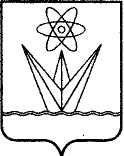 АДМИНИСТРАЦИЯЗАКРЫТОГО АДМИНИСТРАТИВНО – ТЕРРИТОРИАЛЬНОГО ОБРАЗОВАНИЯ  ГОРОД  ЗЕЛЕНОГОРСК КРАСНОЯРСКОГО КРАЯР А С П О Р Я Ж Е Н И Е